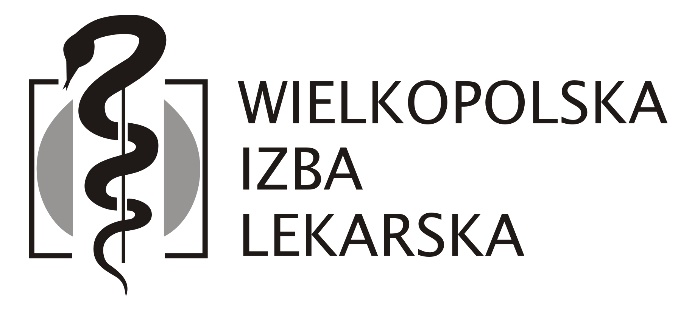 POTWIERDZENIE DANYCH OSOBOWYCH LEKARZA/LEKARZA DENTYSTY*…………………………………………………………………………………………………………………………………..………………………..Imię/imiona i nazwisko…………………………………………………………………………………………………………………………………………………………….Nazwisko rodowe…………………………………………………………………………………………………………………………………………….………………Data , miejscowość i kraj urodzenia……………………………………………………………………………………………………………………………………………………………Imiona rodziców……………………………………………………………………………………………………………………………………………………………ObywatelstwoPesel             Dowód osobisty …………………………………………………………………………………………………………………….						Seria i numer             Paszport ………………………………………………………………………………………………………………….						Seria i numer…………………………………………………………………………………………………………………………………………………………….Organ wydający dokument, miejsce data wydania dokumentu…………………………………………………………………………………………………………………….data ważności dokumentu……………………………………………………………………………………………………………………					             ……………………………………….…….						 Data i podpis  pracownika  Wielkopolskiej Izby Lekarskiej*Prosimy wypełniać drukowanymi literami